  			NC Chiropractic Association Agenda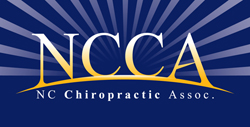 Meeting InformationMeeting InformationMeeting InformationMeeting InformationMeeting InformationMeeting Date:Monday  11/18/2019Conference Call #:  646-558-8656646-558-8656Time:7:30PMMeeting ID: 567 812 468567 812 468Location:Conference CallWebEx URL:WebEx URL:https://zoom.us/j/567812468Meeting Objective:Update the board on activities re NCCA, Staff, and prioritiesUpdate the board on activities re NCCA, Staff, and prioritiesUpdate the board on activities re NCCA, Staff, and prioritiesUpdate the board on activities re NCCA, Staff, and prioritiesMeeting ParticipantsMeeting ParticipantsFacilitator:	Heather WrennAttendees:PresentAttendees:PresentHeather Wrenn - NCCA Chief Executive OfficerDirector at Large -NielandPast President- SlechterSouth Eastern- WeckelPresident- JaffeEastern- HedgepethSr. VP- PoplakCentral- Van HoewykVP- BellSouth Central- CheuvrontTreasurer-GardWestern- KieferSecretary- FonkeAgenda ItemsAgenda ItemsAgenda ItemsAgenda ItemsItem #TopicLead/ OwnerDescription / Recap Action / Take Away1Headquarters Heather2LegislativeHeather3LegalHeather4EducationHeather5Membership HeatherAnnual Renewals6Public Relations  Heather2020 PSA Topics7Dates to NoteHeather2020 Board Meetings              February 13-14, 2020                                                March 27, 2020                                                July 10, 2020                                                October 9, 2020NCCA/HNS Forum                 February 28, 2020                                               July 10, 2020                                               October 30, 2020